ادارة الجمعيات العلمية		                          الوحدة: اللجنة الدائمة للجمعيات العلميةادارة الجمعيات العلمية				 الوحدة: اللجنة الدائمة للجمعيات العلميةجامعة الأميرة نورة بنت عبدالرحمنوكالة الجامعة  للدراسات العليا والبحث العلمي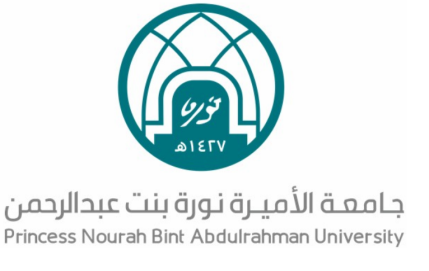 نظام إدارة الجودةالإصدار الأول  دليل الإجراءاتالتاريخ: صفر 1438هـصفحة: 1 من  2    رقم الإجراء:01250401-04اسم الإجراء: اقتراح آليات تفعيل الجمعيات العلميةمخطوات تنفيذ العمليةالمسئوليةالنموذج المستخدم1اقتراح آليات تفعيل الجمعيات العلمية وتطويرها مديرة الجمعيات العلميةورقي2مناقشة الفعاليات المقترحة والجهات المتعاونة والمتحدثينمديرة الجمعيات العلميةشفهي3دعوة الجمعيات العلمية لحضور فعاليات الإدارة للاستفادة من خبرات الجهات ذات العلاقة والخبراء في مجال الجمعيات العلميةمديرة الجمعيات العلميةالكترونيمراجعة: سكرتيرة اللجنة الدائمةالتوقيع:اعتماد: مديرة ادارة الجمعيات العلميةالتوقيعجامعة الأميرة نورة بنت عبدالرحمنوكالة الجامعة  للدراسات العليا والبحث العلمينظام إدارة الجودةالإصدار الأول  دليل الإجراءاتالتاريخ: صفر 1438هـصفحة: 2 من  2    رقم الإجراء:01250401-04مراجعة: سكرتيرة اللجنة الدائمةالتوقيع:اعتماد: مديرة ادارة الجمعيات العلميةالتوقيع